Since 1953 the estate of Gawthorpe Hall has been owned by the National Trust.  The grounds comprise approximately 15 hectares of grazing fields and 35 hectares of woodland and formal gardens, ideal for walks and recreation.  Orienteering markers have been placed in the grounds to encourage exploration of the whole estate.Maps:  Waterproof orienteering maps and instructions, at £1 per map unit, are available from the NT Estate Office, Gawthorpe Hall, Burnley Rd, Padiham, Lancashire.  BB12 8UA.
01282 771004.  gawthorpehall@nationaltrust.org.uk Orienteering:  The orienteering map of Gawthorpe Hall grounds shows much more detail than most other maps.  The scale is 1:5000, in other words 1 centimetre on the map is equivalent to 50m on the ground.  Before you set off you should study the map legend carefully to understand what each symbol means.The aim of orienteering is to visit, in order, a set sequence of these control sites by navigating with the map.  You should Start & Finish at the gate (red triangle & double circle on the map) near the Hall.                          Three white ‘answer’ letters here.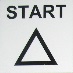 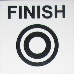 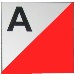 On the map there are 22 red circles and an identifying letter alongside. The circles indicate the location of control sites for you to find.  At each site there is a red and white marker, with a large black ‘confirming’ letter corresponding to that on the map, as well as 3 smaller white ‘answer’ letters.  Each control also has a ‘control description’ detailing what to look for when you get close to the control site. (In the ‘control descriptions’ below, N S E W stand for north, south, east and west.)	Identifying letters and Control descriptions:	A	Path junction	J	E side of thicket 	T	Drain cover	B	Depression	K	NW side of gateway 	V	Shallow re-entrant**	C	Bend in stream	L	NE side of lone tree	W	Path junction	D	NE side of thicket	M	Path crossing	X	Path & small gully crossing	E	Path junction	N	Stream & small gully junction  	Y	NE side of thicket	F	S end of footbridge	P	Shallow re-entrant**	Z	Corner of fence	G	W end of path.	R	Footbridge
H	Tree in walled enclosure	S	Lake and ditch junction	** Re-entrant = very small valley or depression open at one end.When visiting controls, check that the black marker letter corresponds to the letter on your map.
Then record the 1st, 2nd or 3rd ‘answer’ letter, according to your course, to prove that you have correctly completed your course.  Take something to write with and something to write on.The 3 suggested courses are:  Easy Yellow Course - 0.6km:  Start - K M D Y E J – Finish.  Answer 1st white letter.Medium Orange Course – 1.9km:  Start – J E S C K N Z T V D – Finish.  Answer 2nd white letter.Difficult Light Green Course – 2.8km:  Start – F G L V B P X A W T N C J – Finish.  Answer 3rd.Controls H, R & Q are not on any of the above courses!  Use them when creating your own courses.The map and courses were designed by Pendle Forest Orienteers (PFO).
For more information on local orienteering visit:  www.pfo.org.uk Good luck!  And enjoy!Safety:  You may orienteer in Gawthorpe Hall grounds on the understanding that you do so at your own risk. The National Trust and Pendle Forest Orienteers cannot be held responsible in the event of any loss, injury or damage to anyone using the orienteering course.